         Муниципальное бюджетное дошкольное образовательное учреждение                                 «Детский сад № 8 «Улыбка» г. Щучье641010, Курганская область, город Щучье, ул. Маршала Жукова Г.К., д. 23,  (35244) 2-40-82Ветряная оспа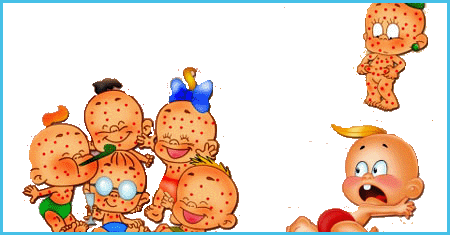 Ветряная оспа (ветрянка) — острое инфекционное заболевание, отличительной особенностью которого является образование на коже специфической сыпи в виде мелких пузырьков.ПРИРОДА, РАЗВИТИЕ И РАСПРОСТРАНЕНИЕ ИНФЕКЦИИВетряная оспа — инфекционное заболевание вирусной природы. Вирус-возбудитель относится к семейству вирусов герпеса. Он обладает способностью поражать только клетки кожи и слизистых оболочек. В организм ребенка он попадает воздушно-капельным путем.Источником инфекции является больной человек, причем наличие прямого контакта с ним для заражения не обязательно: вирус очень летуч и легко проникает в соседние комнаты и даже смежные квартиры. Однако он не обладает устойчивостью во внешней среде, поэтому через третьих лиц и предметы распространяться не может. Больной является, заразным начиная с двух дней до начала периода высыпаний и до окончания последних (когда пузырьки подживают, вирус уже не выделяется во внешнюю среду).Восприимчивость к ветряной оспе особенно высока у детей в возрасте до 5 лет. Однако грудные младенцы (до 6 месяцев) практически не страдают этим заболеванием, так как мать передает им собственный иммунитет через плаценту во внутриутробном периоде и с грудным молоком. Дети после 10 лет также редко болеют ветрянкой, но если заболевают, то инфекция может протекать у них более тяжело и в осложненной форме.ПРИЗНАКИ И ТЕЧЕНИЕ ЗАБОЛЕВАНИЯСкрытый период заболевания длится в среднем 2 недели, реже 10—21 день. Обычно начало заболевания острое. На фоне повышения температуры тела (обычно лихорадка умеренная 38—39°С) отмечаются высыпания по всей поверхности тела, за исключением ладоней и подошв. Вначале сыпь имеет вид пятнышек розового цвета размером с просяное зерно или горошину, но очень быстро в центре пятнышка образуется маленький пузырек, заполненный прозрачным содержимым. При этом ребенок ощущает интенсивный зуд, вследствие чего постоянно стремится расчесывать пораженную кожу. Дело родителей — следить за ним и предотвращать расчесы, поскольку таким образом можно внести постороннюю инфекцию.Пузырьки сохраняются 1-2 дня, после чего подсыхают и покрываются буроватой корочкой. Однако высыпания продолжают появляться на протяжении недели в 2-3 этапа с интервалом 1-2 дня. Каждый такой этап сопровождается повторным подъемом температуры, которая затем вновь снижается. В это время ребенок ощущает слабость, раздражительность, у него нарушаются сон и аппетит. По окончании периода высыпаний корочки на коже остаются еще 1-2 недели, после чего сходят, оставляя незначительную пигментацию. Рубцы при неосложненном течении не образуются. Если при расчесывании все же была занесена гноеродная инфекция, пузырьки перерождаются в гнойнички, и тогда после их исчезновения возможны остаточные явления в виде пожизненных мелких рубчиков, внешне сходных с оспенными.Выздоровление ребенка наступает не ранее 10-го дня с момента начала заболевания. Выделение вируса прекращается после подсыхания последних элементов сыпи. Осложнения при ветрянке встречаются редко, как правило, течение заболевания благоприятное. При распознавании заболевания трудностей обычно не бывает.ЛЕЧЕНИЕ ВЕТРЯНКИ У ДЕТЕЙВ типичных случаях ветрянку лечат дома. Решение о госпитализации принимает врач (в редких случаях крайне тяжелого течения инфекции).В домашних условиях специализированной терапии не требуется. Ребенок должен соблюдать постельный режим в течение 6-7 дней, при этом желательно чаще менять постельное белье. Необходимо, чтобы больной пил как можно больше жидкости, диета преимущественно молочно-растительного характера (молочные каши, пюре из протертых овощей, протертые фрукты и фруктовые соки).Для предупреждения наслоения гнойной инфекции элементы сыпи следует обрабатывать 2 раза в день спиртовым раствором бриллиантовой зелени (зеленкой) или темным водным раствором марганцовки.